 PROGRAM FOR BØRNEKLUBBEN SPIREN
                 Forår/sommer 2022.Januar:Man. 24.  Hvad gemmer sig?
Man. 31.   Messy Church kl. 16. Hele familien er velkommen.
                   Aktiviteter, bibelhistorie + fælles spisning kl.17.30.Februar:
Man. 7.     Vi bager.
Man. 14.   Fastelavnsris + pynte tønde. 
Man. 21.   FASTELAVNSFEST

                   Kom gerne udklædt  

                      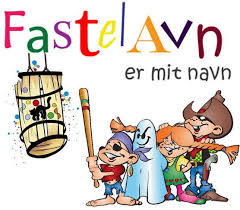 Man. 28.   VINTERFERIEMarts:Man. 7.     Hvem bliver konge?Man. 14.   Kongens efterfølger/kongestol
Man. 21.   BØRNEÅRSFEST – generalforsamling.
Man. 28.   Hjerter   

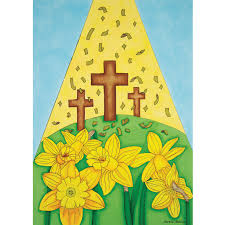 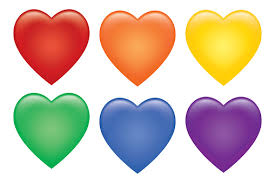 April:Man. 4.   Påskevandring. Vi mødes i Sct. Nicolai kirke kl.16.
                 (Sideindgangen ud mod Østergade)
Man. 11.  PÅSKEFERIE
Man. 25.  ANEMONETUR 
                  ved åen i Kanegårdsskoven
                  HUSK gummistøvler.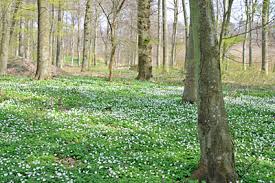 Maj:Man. 2.   Messy Church kl. 16. Hele familien er velkommen.
                 Aktiviteter, bibelhistorie + fælles spisning kl.17.30
Man. 9.    Collage om bøn.
Man. 16.  LegepladsLør. 21 – Søn. 22.   MINI-LEJR på Bethesda. (4 år – 1. klasse)Man. 23.   Sommerfugle + børnerådsmøde.
Man. 30.   Tur på stranden på Galløkkken                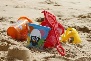 Juni:Man. 13.   SOMMERAFSLUTNING hos Laila på Smørjeppegård,
                   Smørjeppevej 2 Knudsker.Lør. 25. – tirs. 28.   SOMMERLEJR på Bethesda (1. klasse – 6. klasse)
                                          SOMMERFERIE!August:Man. 22 .   Velkommen efter ferien 
Man. 29.    Skuespil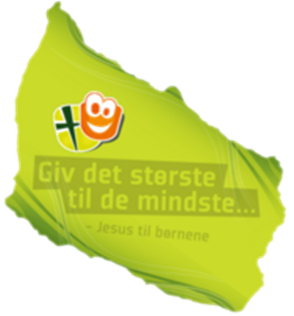 HVEM:        Er for alle børn i alderen 4 – 9 år.                                                  HVOR:         Zahrtmannsvej 42, Rønne.HVORNÅR: Vi mødes mandag kl.16.00 – 17.15
                     Efter klubben er der mulighed for at deltage i 
                     spisefællesskab for hele familien kl.17.30.HVAD:         Vi: - Tegner
                           - Leger
                           - Hører bibelhistorie
                           - Dramatiserer
                           - Synger
                           - Hører om Jesus
                           - Får saft, frugt og kage
                           - Er på udflugter
                           - Hygger og snakker HVEM:               er ledere:
                           Laila Vibe Sode: 21731957
                           Bettina Nørgaard: 51521231
                           Morten Nørgaard: 20404628
                           Jørgen Ole Trasborg: 42835842HVOR MEGET: Kontingent. I Spiren har vi et kontingent på 
                           100,- kr. årligt. Pengene dækker nogle                                                         
                           af klubbens udgifter og samtidig
                           kan vi få tilskud fra kommunen.                                     TAK fra os i Spiren!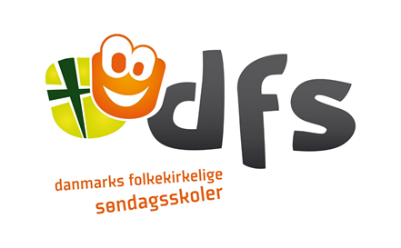     PROGRAM FOR FORÅR/SOMMER 2022

                          


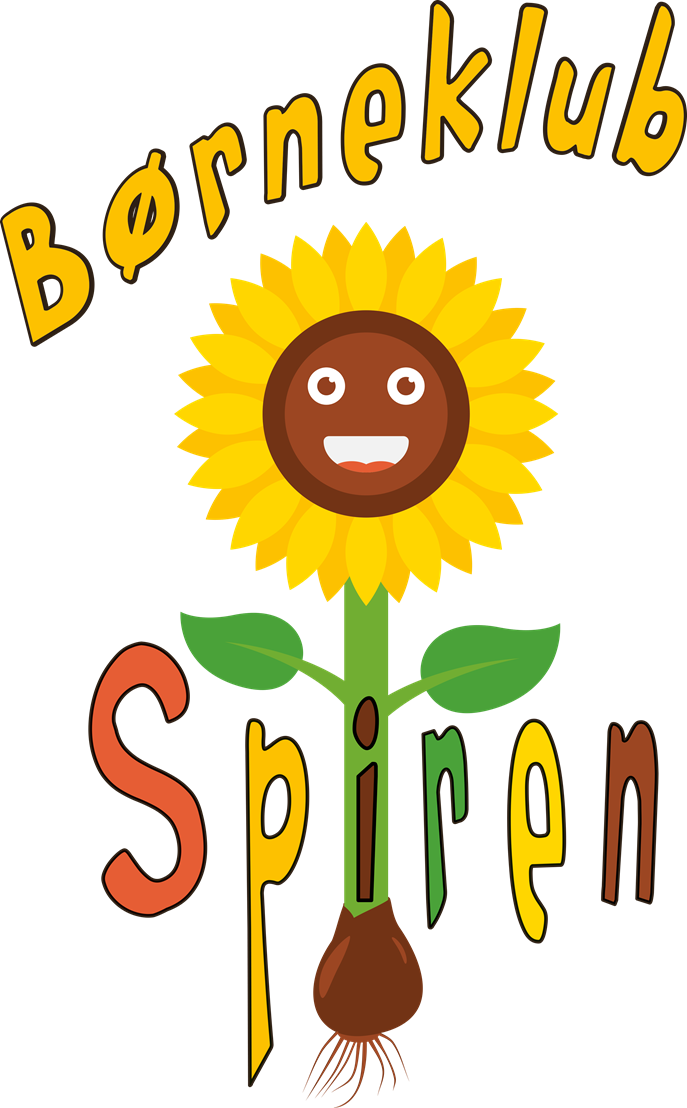 